Российская  Федерация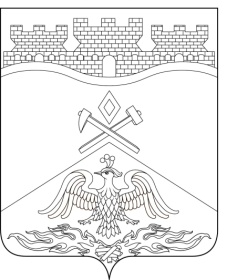 Ростовская  областьг о р о д   Ш а х т ыГОРОДСКАЯ ДУМАРЕШЕНИЕ № 36841-го внеочередного заседания городской Думы города ШахтыПринято 05 мая 2023 годаО назначении на должность главы Администрации города ШахтыВ соответствии со статьей 37 Федерального закона от 06.10.2003№131-ФЗ «Об общих принципах организации местного самоуправления в Российской Федерации», статьей 20 Областного закона от 28.12.2005 №436-ЗС «О местном самоуправлении в Ростовской области», решением городской Думы города Шахты от 05.04.2023 №345 «Об объявлении конкурса на замещение должности  главы Администрации города Шахты», руководствуясь статьей 371 Устава муниципального образования «Город Шахты», городская Дума города ШахтыРЕШИЛА:Назначить на должность главы Администрации города Шахты Горцевского Андрея Григорьевича с 10 мая 2023 года.Исполняющему обязанности председателя городской Думы  главы города Шахты заключить контракт с главой Администрации города Шахты Горцевским Андреем Григорьевичем с учетом выполнения требований части 1 статьи 8 Федерального закона от 25.12.2008 №273-ФЗ «О противодействии коррупции», части 5 статьи 133 Областного закона от 12.05.2009 №218-ЗС
 «О противодействии коррупции в Ростовской области» на срок полномочий городской Думы города Шахты седьмого созыва.Настоящее решение вступает в силу с даты его принятия.Заместитель председателягородской Думы города Шахты						     К. Корнеев05 мая 2023 годаРазослано: Министерству региональной политики и массовых коммуникаций Правительства РО, Администрации города Шахты, прокуратуре, СМИ, дело.